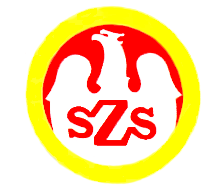 GRUPA ATabela  wyników GRUPY A            Komunikat z zawodów sportowychNazwa zawodów    Mistrzostwa Powiatu Kluczbork / Siatkówka
LICEALIADA - chłopcyMiejsce i data    BOGDAŃCZOWICE – 23.11.2023Godz.  . .  . . . . . .- weryfikacja dokumentów, odprawa opiekunów, losowanieGodz.  . . . . . . . . .  - rozpoczęcie zawodówGodz.  . . . . . . . . .  - zakończenie zawodówZespoły startujące pełna nazwa – kolejność wylosowanych miejsc:Zespoły startujące pełna nazwa – kolejność wylosowanych miejsc:Zespoły startujące pełna nazwa – kolejność wylosowanych miejsc:Zespoły startujące pełna nazwa – kolejność wylosowanych miejsc:Zespoły startujące pełna nazwa – kolejność wylosowanych miejsc:Zespoły startujące pełna nazwa – kolejność wylosowanych miejsc:Zespoły startujące pełna nazwa – kolejność wylosowanych miejsc:Zespoły startujące pełna nazwa – kolejność wylosowanych miejsc:Zespoły startujące pełna nazwa – kolejność wylosowanych miejsc:1Zespół Szkół Licealno-Technicznych KluczborkZespół Szkół Licealno-Technicznych KluczborkZespół Szkół Licealno-Technicznych KluczborkZespół Szkół Licealno-Technicznych KluczborkZespół Szkół Licealno-Technicznych KluczborkZespół Szkół Licealno-Technicznych KluczborkZespół Szkół Licealno-Technicznych KluczborkZespół Szkół Licealno-Technicznych Kluczbork2Zespół Szkół Centrum Kształcenia Rolniczego BogdańczowiceZespół Szkół Centrum Kształcenia Rolniczego BogdańczowiceZespół Szkół Centrum Kształcenia Rolniczego BogdańczowiceZespół Szkół Centrum Kształcenia Rolniczego BogdańczowiceZespół Szkół Centrum Kształcenia Rolniczego BogdańczowiceZespół Szkół Centrum Kształcenia Rolniczego BogdańczowiceZespół Szkół Centrum Kształcenia Rolniczego BogdańczowiceZespół Szkół Centrum Kształcenia Rolniczego Bogdańczowice3Zespół Szkół 2 Centrum Kształcenia Ustawicznego KluczborkZespół Szkół 2 Centrum Kształcenia Ustawicznego KluczborkZespół Szkół 2 Centrum Kształcenia Ustawicznego KluczborkZespół Szkół 2 Centrum Kształcenia Ustawicznego KluczborkZespół Szkół 2 Centrum Kształcenia Ustawicznego KluczborkZespół Szkół 2 Centrum Kształcenia Ustawicznego KluczborkZespół Szkół 2 Centrum Kształcenia Ustawicznego KluczborkZespół Szkół 2 Centrum Kształcenia Ustawicznego KluczborkLp.Lp.Godz.KNazwa szkołyNazwa szkołyNazwa szkołyWynik Wynik 11……-……1-2ZSL-T KluczborkZSCKR Bogdańczowice2 : 02 : 022……-……2-3ZSCKR BogdańczowiceZS 2 CKU Kluczbork0 : 20 : 233……-……1-3ZSL-T KluczborkZS 2 CKU Kluczbork2 : 02 : 0Szkoła123setyPunkty MiejsceZSL-T Kluczbork2 : 02 : 04 : 04IZSCKR Bogdańczowice0 : 20 : 20 : 42IIIZS 2 CKU Kluczbork0 : 22 : 02 : 23IITabela  wynikówOstateczna kolejność:1. ZESPÓŁ SZKÓŁ OGÓLNOKSZTAŁCĄCYCH KLUCZBORK
2. ZESPÓŁ SZKÓŁ LICEALNO-TECHNICZNYCH KLUCZBORK
3. ZESPÓŁ SZKÓŁ 2 CENTRUM KSZTAŁCENIA USTAWICZNEGO KLUCZBORK
4. LICEUM OGÓLNOKSZTAŁCĄCE STO KLUCZBORK5. ZESPÓŁ SZKÓŁ CENTRUM KSZTAŁCENIA ROLNICZEGO BOGDAŃCZOWICE
ORGANIZATOR
Marek Jarząb

